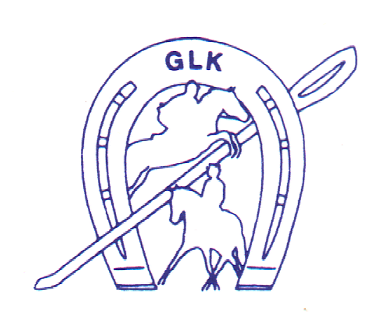 Referat af bestyrelsesmøde i GLK den 06.12.2022 kl 19.00Med venlig hilsenTrine Juul Damgaard, Sekretær, GLKTilstede fra bestyrelsen Mette, Amalie, Helle F., Jane, Trine, Cecilia, Maj-Britt, MarianneTilstede fra udvalgeneCamilla, Selma, Laura, Ronja.Valg af ordstyrer og godkendelse af referatReferatet fra 8.11 .2022 blev godkendt.Nyt fra formandenDer er hentet nyt dressurhegn. Koster normalt 40000, fik det for 16.000. kun brugt ½ dag. Fra konkursbo.Der er GSI møde i morgen, hvor Amalie deltager. Der er sendt ansøgning om tilskud hos GSI.Der er kommet tilbud om kursus i distanceridning. Vi er enige om at der ikke forventes at være nok tilslutning, så vi er ikke rette målgruppe.Arbejdsdage – hvem manglerDer er fortsat nogle, der mangler. Jane sender opdateret liste til Amalie og Dorte, der gerne vil gå ud og snakke med de folk, der mangler. GF forberedelse ifht. dagsordenForplejning. Amalie laver en tilmelding og betaling på smørrebrød i klubmodul og har en kontakt til at få en god pris.  Vi satser på ca. 50 kr for tre madder og en sodavand. Caffe sørger for sodavand. Punktet om æresmedlemmer skal på. Birgitte vil gerne være ordstyrer.Gf – forberedelse – nye medlemmer?Rebecca vil gerne være kasserer, hvis ingen andre vil. Majbritt vil gerne ind i bestyrelsen. Marianne vil gerne fortsætte som suppleant. Ronja vil gerne ind som suppleant. Kasserer og formand er på valg og skal vælges på dagen. Der er en ledig plads. De to suppleantpladser er også på valg. Aftalt at vi skriver det ud på facebook og som medlemsmail og opslag på tavlen. Alle udvalg skal sende en opdateret liste til Trine forud for Gf med medlemmer. Drøftelse af om Striglerne kunne blive et udvalg. Vedtaget. Nyt fra udvalgeneJuniorudvalg: Vellykket juletræsfest. Fin respons. Der er mange udvalgsmedlemmer. Dressurudvalget: har stævne lige om lidt, men mangler hjælpere.Miniudvalget: intet nyt.Springudvalget: Der er fordelt opgaver til flere medlemmer.Festudvalg: Der er kommet nye medlemmer i festudvalget (Agnes, Pernille K og Stine), der er ved at arrangere nytårskur.Caffe: har haft travlt til både andespil og juletræsfest. Der har været ros for andre præmier. Nogle har savnet kød. Der har været færre præmier i ekstraspillet. Der var virkeligt mange mennesker og god stemning. Også mange piger fra skolestalden med. Der er en knækket nøgle i slikautomaten. Låsesmed er tilmeldt. Der var udsolgtBreddeudvalg: De er i gang med at arrangere miljøtræning 14.5.PR/sponsor: har travlt med at finde præmier til dressur og springstævne. Skovudvalg: intet nyt.Aktivitetskalender11.12 C- stævne Juledressur.14-15.1 Nytårsstævne i spring. Der bliver pandekagebod v Selma og Laura.10.2. Generalforsamling Økonomi og budgetopfølgningDressurhegn indkøbt, se under punkt 1. Der skal ses på indkøb og internet til at stævner fremfor kan køres papirløst, også udendørs. Mette/Calles mand er elektriker og vil gerne hjælpe. Der er behov for ny stævnetelefon. Ipod.EventueltKloakrenovering starter igen fra medio januar (efter nytårsspring). Der skal så lægges kort på Equipe forud for stævnet. Skulle tage mlm 3-5 uger.Springundervisning; der fortsættes med to. Der skal være mindst 6 for at gennemføre. Næste møde Den 3.1. kl .19.00 Kage: JaneHuskelisteFællesspisning til nytårsstævnet – punkt til næste møde v. AmalieKamilla og Trine arbejder på fornyelse af fotos i rytterstuen. Vi arbejder langsomt, men sikkert på det. Der er skaffet rammer v. Majbritt.Endelig dagsorden til GF udsendes efter næste bestyrelsesmøde.Plan for kloakrenovering og trailerparkering til januarmøde.